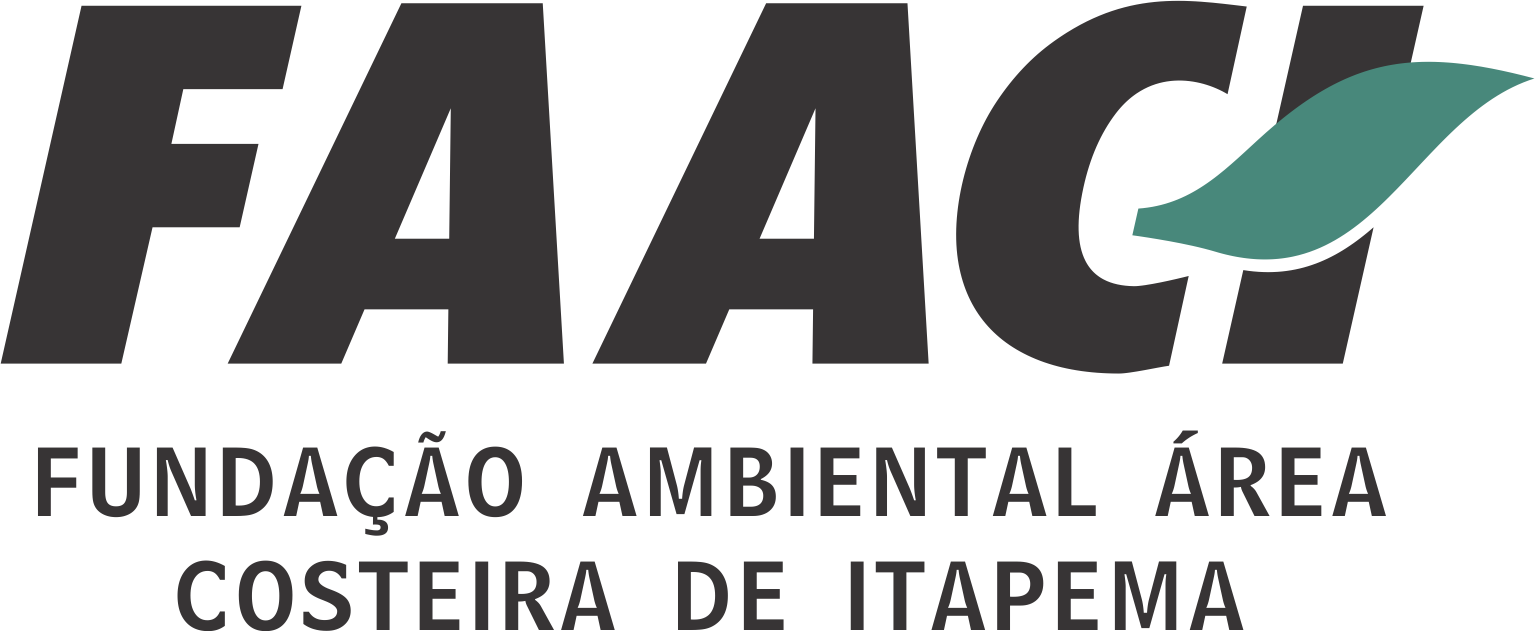 PLANILHA ANUAL DE DESTINAÇÃO DO ÓLEO LUBRIFICANTE USADO OU CONTAMINADO............................................................................................................................Assinatura do EmpreendedorNOME: ..............................................................................................................Dados do empreendimentoDados do empreendimentoDados do empreendimentoDados do empreendimentoDados do empreendimentoDados do empreendimentoDados do empreendimentoDados do empreendimentoRAZÃO SOCIAL/NOME:RAZÃO SOCIAL/NOME:RAZÃO SOCIAL/NOME:RAZÃO SOCIAL/NOME:CNPJ:CNPJ:PROCESSO FAACI N°:PROCESSO FAACI N°:Endereço do empreendimentoEndereço do empreendimentoEndereço do empreendimentoEndereço do empreendimentoEndereço do empreendimentoEndereço do empreendimentoEndereço do empreendimentoEndereço do empreendimentoLOGRADOURO:LOGRADOURO:COMPLEMENTO:COMPLEMENTO:MUNICÍPIO: ITAPEMAMUNICÍPIO: ITAPEMAMUNICÍPIO: ITAPEMAUF: SCIdentificação da Empresa ColetoraN. do Certificado de ColetaData da ColetaVolume (L) ColetadoPlaca do veículo ColetorIdentificação da Empresa RerrefinadoraIdentificação da Empresa RerrefinadoraIdentificação da Empresa Rerrefinadora